             AZIENDA SANITARIA PROVINCIALE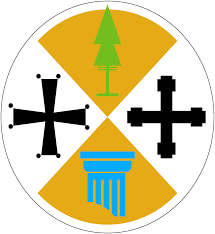 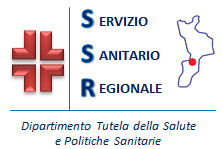              VIBO VALENTIA                                                                                                                REGIONE CALABRIAAVVISO DI SORTEGGIOAi sensi e per gli effetti di cui all’art. 6 del DPR 10 dicembre 1997, n. 483 e in conformità al successivo art. 25, si rende noto che le operazioni di sorteggio per la composizione delle Commissioni Esaminatrici dei concorsi riservati, per titoli ed esami, finalizzati alla stabilizzazione del personale precario della dirigenza medica, di cui al DPCM 06/03/2015, relativi ai seguenti posti:n. 2 Dirigenti Medici di Neurologian. 2 Dirigenti Medici di Medicina Internan. 2 Dirigenti Medici di Otorinolaringoiatrian. 1 Dirigente Medico di Oculistica; avranno luogo alle ore 9,00 del trentesimo giorno successivo, non festivo, a quello della data di pubblicazione del presente avviso nel Bollettino Ufficiale della Regione Calabria, presso la Struttura Complessa Gestione e Sviluppo Risorse Umane e Formazione di questa Azienda Sanitaria sita in Via Dante Alighieri (Palazzo ex INAM).                                                                                 Il Direttore Generale                                                                               D.ssa Angela CaligiuriBollettino Ufficiale della Regione Calabria numero 129 del 22/12/2017